Пояснительная записка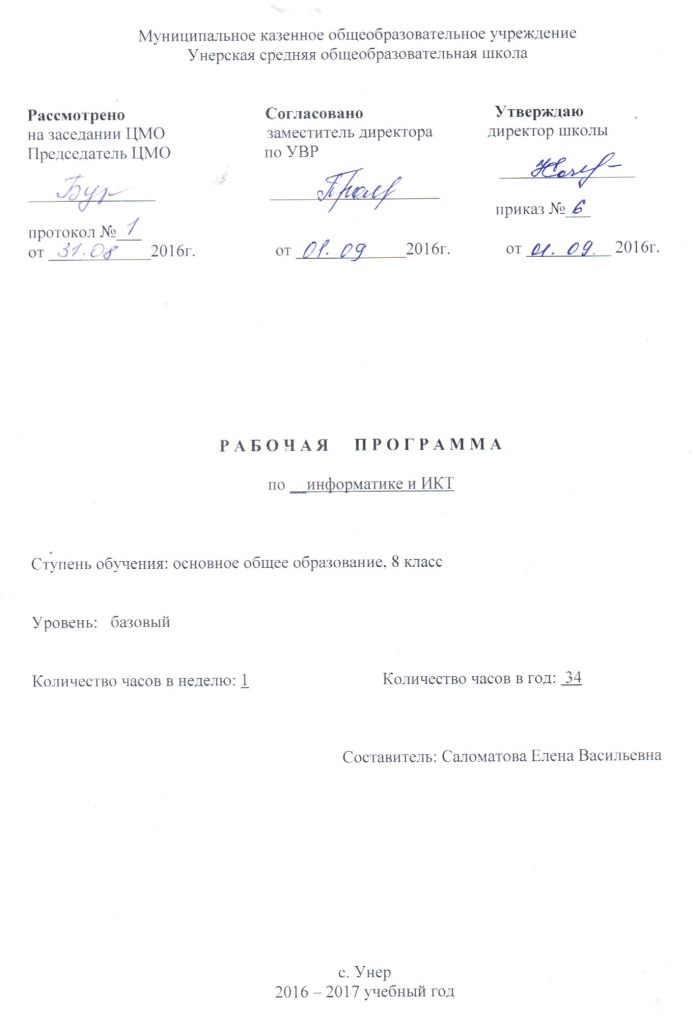 Рабочая программа составлена на основе примерной программы «Информатика и ИКТ» федерального компонента государственного стандарта основного общего образования и базисного учебного плана. Ранее курс информатики и ИКТ не преподавался. Программа курса рассчитана на преподавание информатики и ИКТ в 8-9 классах – 105 учебных часов (1 час в 8-ом классе и 2 часа в неделю в 9-ом классе). В Федеральном базисном учебном плане курс изучается в течение двух лет с 8 по 9 класс, 8 класс - 1 час в неделю, 35 часов в год, 9 класс – 2 часа в неделю, 70 часов в год.Общая характеристика учебного предметаПрограмма предусматривает формирование у учащихся общеучебных умений и навыков, универсальных способов деятельности и ключевых компетенции. В этом направлении приоритетами для учебного предмета «Информатика и информационно-коммуникационные технологии (ИКТ)» на этапе основного общего образования являются: определение адекватных способов решения учебной задачи на основе заданных алгоритмов; комбинирование известных алгоритмов деятельности в ситуациях, не предполагающих стандартное применение одного из них; использование для решения познавательных и коммуникативных задач различных источников информации, включая энциклопедии, словари, Интернет-ресурсы и базы данных; владение умениями совместной деятельности (согласование и координация деятельности с другими ее участниками; объективное оценивание своего вклада в решение общих задач коллектива; учет особенностей различного ролевого поведения).Изучение информатики и ИКТ  в основной школе направлено на достижение следующих целей:освоение знаний, составляющих основу научных представлений об информации, информационных процессах, системах, технологиях и моделях;овладение умениями работать с различными видами информации с помощью компьютера и других средств информационных и коммуникационных технологий (ИКТ), организовывать собственную информационную деятельность и планировать ее результаты;развитие познавательных интересов, интеллектуальных и творческих способностей средствами ИКТ;воспитание ответственного отношения к информации с учетом правовых и этических аспектов ее распространения; избирательного отношения к полученной информации;выработка навыков применения средств ИКТ в повседневной жизни, при выполнении индивидуальных и коллективных проектов, в учебной деятельности, дальнейшем освоении профессий, востребованных на рынке труда.Задачи курса: ввести понятия «информация» и «информационные процессы», информативность сообщения с   событиями, открытиями, изобретениями, связанными с развитием информатики; ввести единицы измерения информации; раскрыть роль языков в информационных процессах;дать начальные представления о назначении компьютера, о его устройстве и функциях основных узлов, о составе программного обеспечения компьютера; ввести понятие файловой структуры дисков, раскрыть назначение операционной системы; познакомить учащихся со способами представления и организации текстов в компьютерной памяти; раскрыть назначение текстовых редакторов;познакомить учащихся с назначением и областями применения компьютерной графики; дать представление об устройстве и функционировании графической системы компьютера; обучить основным приемам работы с графическим редактором.познакомить учащихся с назначением и структурой электронной таблицы; обучить основным приемам работы с табличным процессором; научить организации простых табличных расчетов с помощью электронных таблиц;раскрыть назначение систем искусственного интеллекта; дать представление о базах знаний и логической модели знаний;продолжить изучение архитектуры ЭВМ на уровне знакомства с устройством и работой процессора; дать представление о программе на машинном языке, машинной команде и автоматическом исполнении программы процессором;обучить приемам построения простых вычислительных алгоритмов и их программированию на языке Паскаль; обучить навыкам работы с системой программирования.Содержание курса информатики и ИКТ1. Информация и информационные процессы – 8 чИнформация в природе, обществе и технике. Информация и информационные процессы в неживой природе. Информация и информационные процессы в живой природе. Человек: информация и информационные процессы.  Информация и информационные процессы в технике. Кодирование информации с помощью знаковых систем. Знаки: форма и значение. Знаковые системы. Кодирование информации. Количество информации. Количество информации как мера уменьшения неопределенности знания. Определение количества информации. Алфавитный подход к определению количества информации.Практические работы:Практическая работа № 1 «Вычисление количества информации с помощью калькулятора».Практическая работа № 2 «Тренировка ввода текстовой и цифровой информации с клавиатуры». 2. Компьютер как универсальное устройство обработки информации – 11 чПрограммная обработка данных на компьютере. Устройство компьютера. Процессор и системная плата. Устройства ввода информации. Устройства вывода информации. Оперативная память. Долговременная память.  Файлы и файловая система. Файл. Файловая система. Работа с  файлами и дисками. Программное обеспечение компьютера.  Операционная система.  Прикладное программное обеспечение. Графический интерфейс операционных систем и приложений. Представление информационного пространства с помощью графического интерфейса. Компьютерные вирусы и антивирусные программы. Правовая охрана  программ и данных. Защита информации.  Правовая охрана информации. Лицензионные, условно бесплатные и свободно распространяемые программы. Защита информации.Практические работы:Практическая работа № 3 «Работа с файлами с использованием файлового менеджера».Практическая работа № 4 «Форматирование, проверка и дефрагментация дискет».Практическая работа № 5 «Определение разрешающей способности мыши».Практическая работа № 6 «Установка даты и времени». Практическая работа № 7 «Защита от вирусов: обнаружение и лечение».3. Коммуникационные технологии – 14 чПередача информации. Локальные компьютерные сети. Глобальная компьютерная сеть. Интернет. Состав Интернета. Адресация в Интернете. Маршрутизация и транспортировка данных по компьютерным сетям. Информационные ресурсы Интернета. Всемирная паутина. Электронная почта. Файловые архивы. Общение в Интернете. Мобильный Интернет. Звук и видео в Интернете. Поиск информации в Интернете. Электронная коммерция в Интернете. Разработка Web-сайтов с использованием языка разметки гипертекста HTML. Web-страницы и Web-сайты. Структура Web-страницы. Форматирование текста на Web-странице. Вставка изображений в Web-страницы. Гиперссылки на Web-страницах. Списки на Web-страницах. Интерактивные формы на Web-страницах.Практические работы:Практическая работа № 8 «Предоставление доступа к диску на компьютере в локальной сети».Практическая работа № 9 «Подключение к Интернету».  Практическая работа № 10 «География Интернета».Практическая работа № 11 «Путешествие по Всемирной паутине».Практическая работа № 12 «Работа с электронной Web-почтой».Практическая работа № 13 «Загрузка файлов из Интернета».Практическая работа № 14 «Поиск информации в Интернете».Практическая работа № 15 «Разработка сайта с использованием языка разметки текста HTML».Итоговое повторение 2 чУчебно-тематический планТребования к подготовке школьников в области информатики и информационных технологий в 8 классеУчащиеся должны:- для объектов окружающей действительности указывать их признаки, свойства, действия, поведение, состояния;- называть отношения, связывающие данный объект с другими объектами;- осуществлять деление заданного множества объектов на классы по заданному или самостоятельно выбранному признаку — основанию классификации;- понимать смысл терминов «система», «системный подход», «системный эффект»;- приводить примеры материальных, нематериальных и смешанных систем;- понимать смысл терминов «модель», «моделирование»;- иметь представление о назначении и области применения моделей;- различать натурные и информационные модели, приводить их примеры;- приводить примеры образных, знаковых и смешанных информационных моделей;- уметь «читать» (получать информацию) информационные модели разных видов: таблицы, схемы, графики, диаграммы и т.д.;- знать правила построения табличных моделей, схем, графов, деревьев;- знать правила построения диаграмм и уметь выбирать тип диаграммы в зависимости от цели её создания;- осуществлять выбор того или иного вида информационной модели в зависимости от заданной цели моделирования;- приводить примеры формальных и неформальных исполнителей;- давать характеристику формальному исполнителю, указывая: круг решаемых задач, среду, систему команд, систему отказов, режимы работы;- осуществлять управление имеющимся формальным исполнителем;- выполнять операции с основными объектами операционной системы;- выполнять основные операции с объектами файловой системы;- уметь применять текстовый процессор для создания словесных описаний, списков, табличных моделей, схем и графов;- уметь применять инструменты простейших графических редакторов для создания и редактирования образных информационных моделей;- выполнять вычисления по стандартным и собственным формулам в среде электронных таблиц;- создавать с помощью Мастера диаграмм круговые, столбчатые, ярусные, областные и другие диаграммы, строить графики функций;- для поддержки своих выступлений создавать мультимедийные презентации, содержащие образные, знаковые и смешанные информационные модели рассматриваемого объекта. Перечень учебно-методических средств обучения:Учебник по информатике и ИКТ 8 класс / Угринович Н.Д.– М.: Бином, 2008Учебник по информатике и ИКТ 9 класс / Угринович Н.Д.– М.: Бином, 2011Учебное пособие для ОУ Практикум по информатике и информационным технологиям. / под. ред. Н.Д. Угринович, Л.Л. Босова, Н.И. Михайлова. – М.: БИНОМ, 2005.Календарно - тематическое планирование уроковПлановых контрольных работ __5__, зачетов __0___, тестов _0___, л.р. _15___  и др.№ТемыКол-во часовКол-во практических работ1Информация и информационные процессы.8 ч22Компьютер как универсальное устройство обработки информации.11 ч53Коммуникационные технологии 14 ч84Итоговое повторение 2 чИтого:35 ч.№пункта (§)Кол-во часов№ урокаНаименование разделов и тем урокаДатаДатаПримечание№пункта (§)Кол-во часов№ урокаНаименование разделов и тем урокаПо плануфактическиПримечание18Информация и информационные процессы 	Информация и информационные процессы 	Информация и информационные процессы 	Информация и информационные процессы 	Информация и информационные процессы 	1.1.1, 1.1.21.Вводный инструктаж по ТБ в кабинете. Информация в живой и неживой природе. 1.1.3,1.1.42.Человек и информация. Информационные процессы в технике.1.2.1, 1.2.23.Знаковые системы. 1.2.3Инд зад.4.Кодирование информации. Повторение материала.5.Вводный контроль1.3.11.3.26.Количество информации. Инструктаж по ТБ. Практическая работа № 1 1.3.37.Алфавитный подход к определению количества информации. Инструктаж по ТБ. Практическая работа № 2 8.Контрольная работа №1 по теме «Информация и информационные процессы»211Компьютер как универсальное устройство обработки информации Компьютер как универсальное устройство обработки информации Компьютер как универсальное устройство обработки информации Компьютер как универсальное устройство обработки информации Компьютер как универсальное устройство обработки информации 2.1
2.2.19.Программная обработка данных на компьютере. Устройство компьютера. Процессор и системная плата.2.2.2, 2.2.310.Устройства ввода и вывода информации.2.2.42.2.511.Оперативная память. Долговременная память.2.3.1
2.3.212.Файлы. Файловая система. Инструктаж по ТБ. Практическая работа № 3 2.3.313.Работа с файлами и дисками. Инструктаж по ТБ Практическая работа № 4 2.42.4.114.Программное обеспечение компьютера. Операционная система. Инструктаж по ТБ. Практическая работа № 5 2.4.215.Прикладное программное обеспечение. Инструктаж по ТБ. Практическая работа № 6 2.5,2.616.Графический интерфейс операционных систем.2.717.Компьютерные вирусы и антивирусные программы. Инструктаж по ТБ. Практическая работа № 7 2.818.Правовая охрана программ и данных19Контрольная работа №2 по теме «Компьютер как универсальное устройство обработки информации.» 314Коммуникационные технологииКоммуникационные технологииКоммуникационные технологииКоммуникационные технологииКоммуникационные технологии3.120.Передача информации.3.221.Локальные компьютерные сети. Инструктаж по ТБ. Практическая работа № 8 3.33.3.122.Глобальная компьютерная сеть Интернет. Состав Интернета. Практическая работа № 9 3.3.23.3.323.Адресация в Интернете. Маршрутизация и транспортировка данных. Инструктаж по ТБ. Практическая работа № 10 3.43.4.124.Информационные ресурсы Интернета. Всемирная паутина Инструктаж по ТБ. Практическая работа № 11 3.4.225.Электронная почта. Инструктаж по ТБ. Практическая работа № 12 3.4.326.Файловые архивы. Инструктаж по ТБ. Практическая работа № 13 3.527.Поиск информации в Интернете. Инструктаж по ТБ. Практическая работа № 14 3.6, 3.4.428.Электронная коммерция в Интернете. Общение, звук и видео в Интернете.3.7.13.7.229.Web-страницы и Web-сайты. Структура Web-страницы.3.7.330.Форматирование текста на Web-странице. Инструктаж по Тб. Практическая работа № 15 3.7.43.7.531.Вставка изображений и гиперссылок на Web-страницы.3.7.63.7.732.Списки и интерактивные формы на Web-страницах33.Контрольная работа№3 по теме «Коммуникационные технологии».42Итоговое повторение Итоговое повторение Итоговое повторение Итоговое повторение Итоговое повторение 34.Повторение материала. Решение упражнений.35.Итоговая контрольная работа. №4